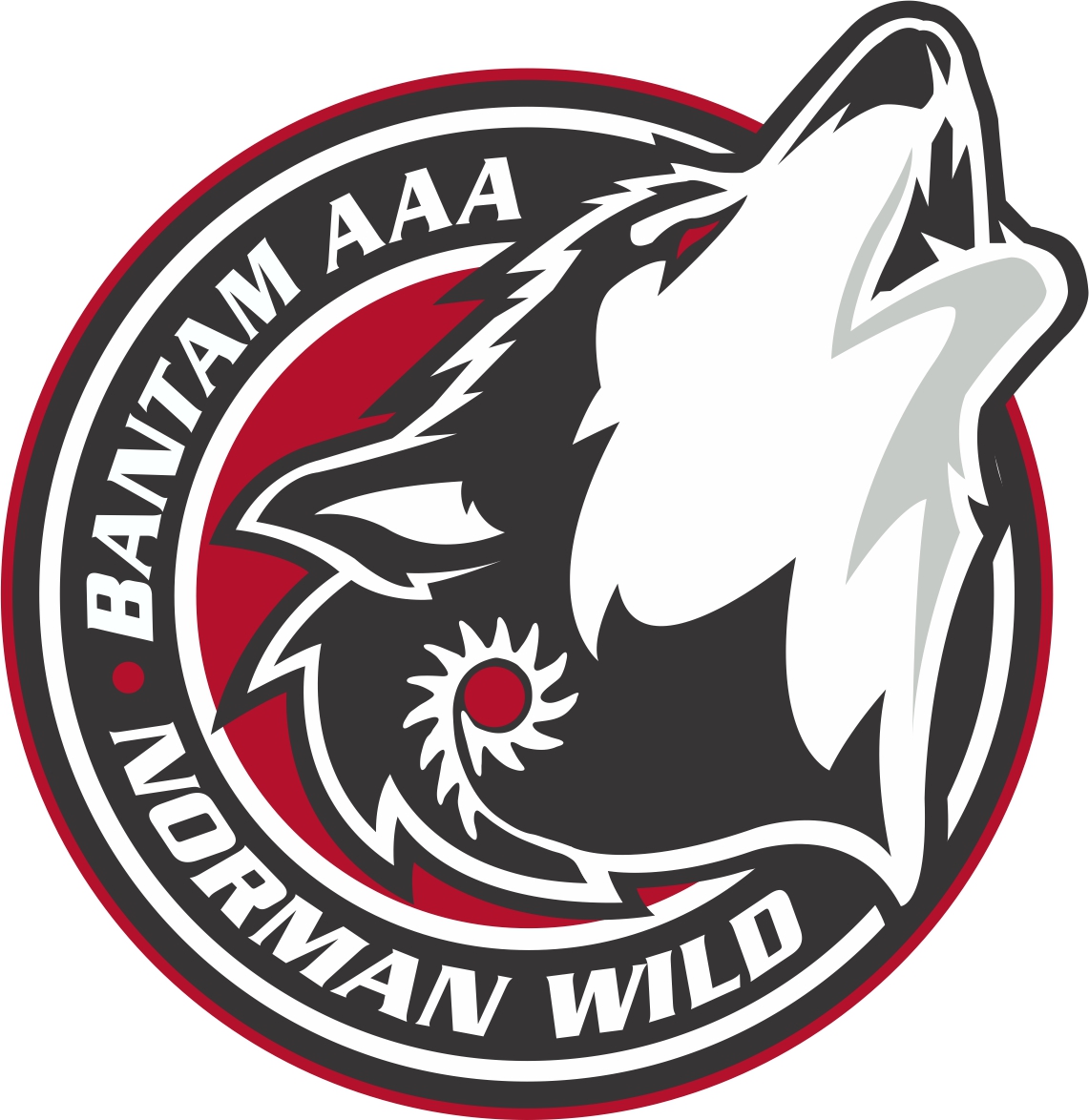 Registration Aug. 26, 10 a.m. Whitney ForumTry-Out Fee: $125 Due at registrationFee includes mandatory Hockey MB insuranceName of Player:  ____________________________   Date of Birth:          _____/_____/_____                                               D      M       Y_____   First Year Bantam				______   Second Year BantamPlayer Position: ________________________________			Player Shoots:  ________________________________Player Contact Information:  ________________________ (Cell)   E-mail:  __________________________________Medical Health Registration # (6 Digits):  _______________    PHIN# (9 Digits):  _________________________Contact Information:Mother:  _______________________________________	Father:  _______________________________________Address:  ______________________________________	Address:  _____________________________________         ______________________________________	          _____________________________________Phone:  ______________________________________ (H)	Phone:  ______________________________________ (H)        ______________________________________(C)           ______________________________________(C)E-mail:  ______________________________________      E-mail:  ______________________________________Please return complete preregistration forms to:Mail:  Karl SteppanP.O. Box 1153The Pas  MB R9A 1L2 E-mail:  ksteppan@mymts.net